Краткая инструкция для участника Чемпионата по компьютерному многоборью среди пенсионеров в Республике Башкортостан.Необходимо зарегистрироваться на портале Электронное образование Республики Башкортостан  (https://edu.bashkortostan.ru)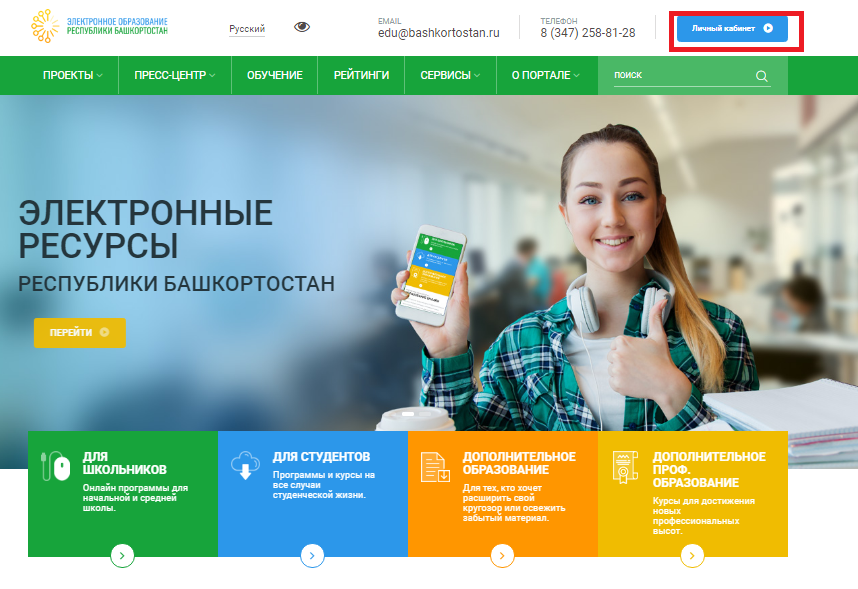 Далее откройте новую вкладку и введите ссылкуhttps://edu.bashkortostan.ru/championship-on-computer-all-around-among-pensioners/Заполните ПрофильПройдите тестирование Добавьте презентацию (Домашнее задание) и нажмите кнопку “Отправить”.Ждите результатов Чемпионата (оценка Домашних заданий составляет не менее 10 дней).Ссылка на боевом сервереО проекте.Вход для участника конкурсаhttps://edu.bashkortostan.ru/championship-on-computer-all-around-among-pensioners/